Wichtige Regeln der Zeichensetzung kennenDas Komma trennt immer Haupt- und Nebensatz voneinander.Beispiel:	Ich habe ein Interview über den funktionalen Analphabetismus gelesen, das sehr interessant war.Ich habe ein Interview, das sehr interessant war, über den funktionalen Analphabetismus gelesen.Das Komma steht vor Konjunktionen, die einen Nebensatz einleiten und eine bestimmte Absicht verfolgen oder nach dem Konjunktionalsatz:Das Komma muss bei Infinitivgruppen mit folgenden Konjunktionen gesetzt werden: als, anstatt, außer, ohne, statt, umMarkieren Sie die Infinitivgruppe und setzen Sie jeweils das fehlende Komma:Ich habe mich lieber mit meinen Freunden getroffen als nur zuhause herumzusitzen.Anstatt nur eine WhatsApp zu schicken habe ich meine Schwester angerufen.Ich werde mich am Wochenende nicht verabreden um Zeit zu haben ein Buch zu lesen.Ohne Motive aus meinem privaten Umfeld auszuwählen poste ich Fotos bei Instagram. Statt ständig anderen auf Twitter zu folgen, twittere ich lieber selber.Ich gehe am Wochenende zum Fahrradfahren um den Kopf von der Arbeit frei zu bekommen.Übungen zur ZeichensetzungBearbeiten Sie die Übungen zur Zeichensetzung, indem Sie den QR-Code einscannen oder den Link anklicken.Übung 1	Das Komma bei Haupt- und Nebensätzen		https://learningapps.org/display?v=pc2nb7wx319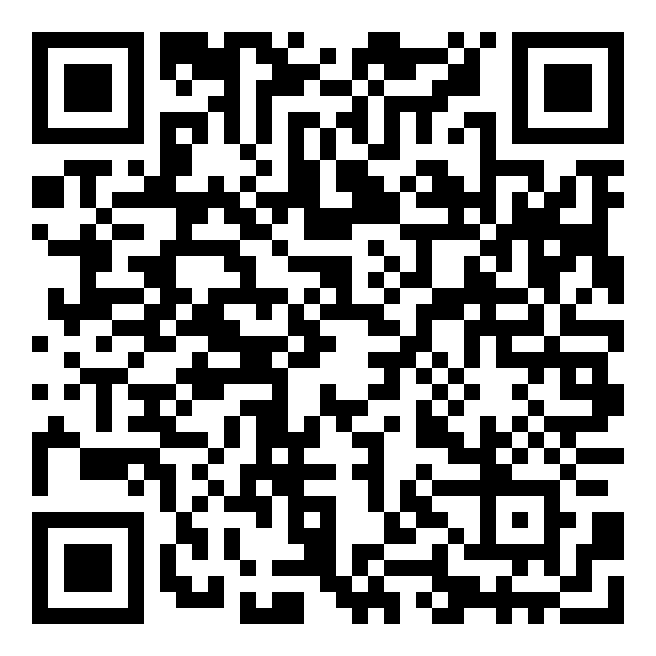 Übung 2	Das Komma bei Konjunktionalsätzenhttps://learningapps.org/display?v=pn04ysve219	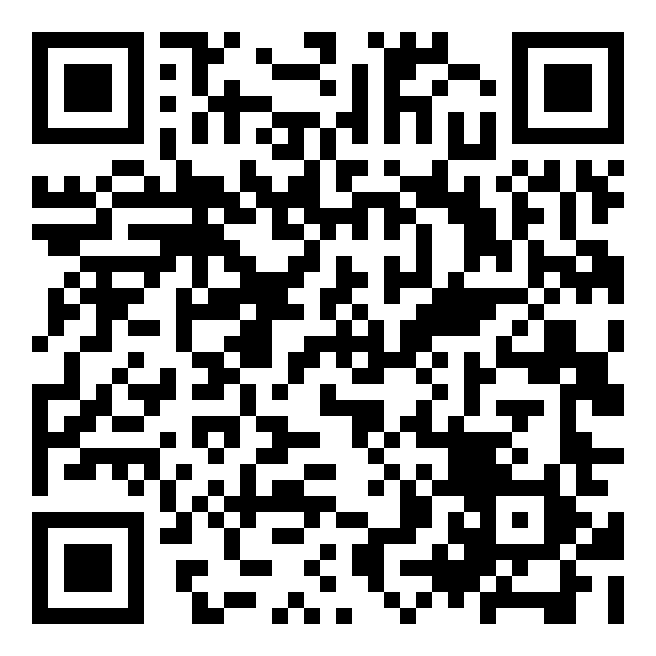 Übung 3	Das Komma bei Infinitivgruppen mit als, anstatt, außer, ohne, statt, umhttps://learningapps.org/display?v=pd536ok1519                 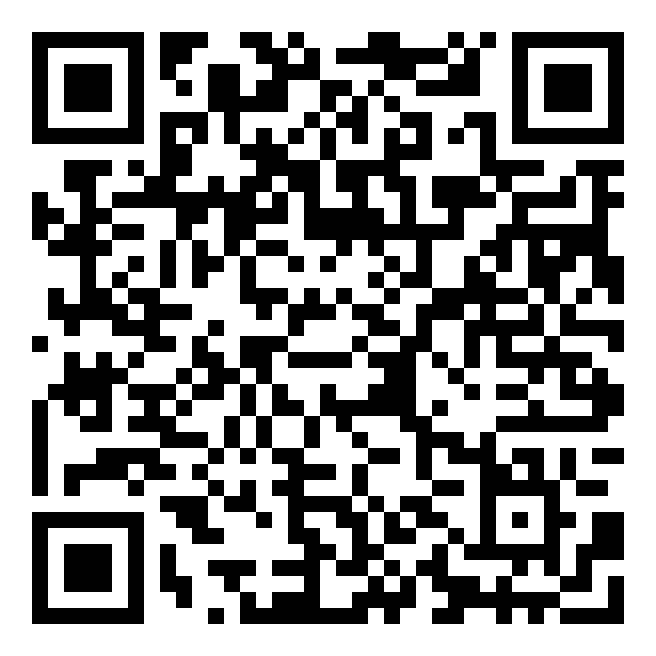 KonjunktionArt des KonjunktionalsatzesSetzen Sie die richtige Konjunktion und das fehlende Komma ein.nachdem, während, seitdem, bisTemporalsatz__________ich mich mit dem Thema Schreiben auseinandergesetzt habe achte ich auch auf meine Rechtschreibung in Emails.weil, da, denn, nämlichKausalsatz (Begründungssatz)Schüler sollten regelmäßig lesen ________dadurch das flüssige Lesen gefördert wird.wenn, falls, sofern, andernfalls, sonstKonditionalsatz (Bedingungssatz)_______Menschen mit Probleme im Lesen und Schreiben beruflich aufsteigen ________ sind sie häufig abhängig von Kollegen die die Schreibarbeiten übernehmen.(so…) dass, sodassKonsekutivsatz (Folgesatz)Ein zusammenhängender Text bereitet gering qualifizierten Schreibern Probleme ______ ein Bewerbungsschreiben eine unangenehme Hürde darstellen kann.damit Finalsatz (Absichtssatz)Kontakte zu den Eltern sind wichtig _______ sie in den Lernprozess ihrer Kinder einbezogen werden.obwohl, obgleichKonzessivsatz/ Einräumungssatz___________ durch die Verbreitung digital verarbeiteter Texte der Zugang zu Informationen erleichtert wurde ist der Anspruch an das Leseverständnis gestiegen.als, indem, ob, wobeiModalsatz / Satz der Art und Weise__________man sich mit  funktionalem Analphabetismus beschäftigt, kann man Genaueres über die Ursachen erfahren.